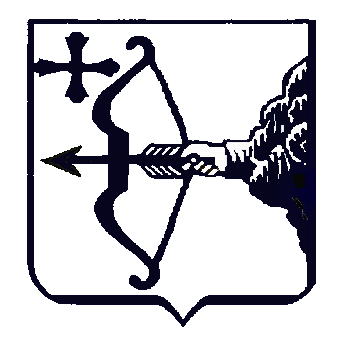 О составе комиссии по соблюдению требований 
к служебному поведению государственных гражданских служащих государственной жилищной инспекции Кировской области 
и урегулированию конфликта интересов( в редакции приказа от 23.01.2024 № 20-Л) ПРИКАЗЫВАЮ:Утвердить следующий состав комиссии по соблюдению требований 
к служебному поведению государственных гражданских служащих государственной жилищной инспекции Кировской области и урегулированию конфликта интересов:3. Считать утратившим силу приказ от 24.03.2021 № 58/21-Л 
«О внесении изменений в приказ государственной жилищной инспекции Кировской области от 24.08.2010 № 19/10-Л».4. Считать утратившим силу приказ от 24.12.2021 № 275/21-Л 
«О внесении изменений в приказ государственной жилищной инспекции Кировской области от 24.08.2010 № 19/10-Л».Начальник государственной жилищной инспекции Кировской области 					                         А.А. ДудниковаГОСУДАРСТВЕННАЯ ЖИЛИЩНАЯ ИНСПЕКЦИЯ КИРОВСКОЙ ОБЛАСТИПРИКАЗГОСУДАРСТВЕННАЯ ЖИЛИЩНАЯ ИНСПЕКЦИЯ КИРОВСКОЙ ОБЛАСТИПРИКАЗГОСУДАРСТВЕННАЯ ЖИЛИЩНАЯ ИНСПЕКЦИЯ КИРОВСКОЙ ОБЛАСТИПРИКАЗГОСУДАРСТВЕННАЯ ЖИЛИЩНАЯ ИНСПЕКЦИЯ КИРОВСКОЙ ОБЛАСТИПРИКАЗГОСУДАРСТВЕННАЯ ЖИЛИЩНАЯ ИНСПЕКЦИЯ КИРОВСКОЙ ОБЛАСТИПРИКАЗ14.11.2023№269/2/23-Л г. Киров г. Киров г. Киров г. Киров г. Киров ГУРЧЕВА 
Ирина Олеговна–заместитель начальника государственной жилищной инспекции Кировской области, председатель комиссии,ВИХАРЕВАДарья Владимировна–начальник юридического отдела государственной жилищной инспекции Кировской области, заместитель председателя комиссии,БАТАЕВА 
Светлана Анатольевна–ведущий консультант отдела финансовой работы государственной жилищной инспекции Кировской области, секретарь комиссии,Члены комиссии:КОЛМОГОРОВА Надежда Евгеньевна–главный консультант управления профилактики коррупционных и иных правонарушений администрации Губернатора и Правительства Кировской области (по согласованию),КУРТЕЕВАЖанна Анатольевна–заместитель начальника юридического отдела государственной жилищной инспекции Кировской области,НЕСТЕРОВА 
Марина Сергеевна–начальник отдела организационной, кадровой  
и информационной работы государственной жилищной инспекции Кировской области,ЕРМОЛИНАлексей Викторович–доцент кафедры гуманитарных наук Кировского филиала Российской академии народного хозяйства и государственной службы 
при Президенте Российской Федерации 
(по согласованию),ХОЛКИН  Олег Михайлович–заместитель председателя Кировского регионального отделения Всероссийского общества глухих по правовым вопросам, член ассоциации юристов России, член Общественного совета при государственной жилищной инспекции Кировской области (по согласованию).